CARTA DE PATROCINIO TORNEO DELIBERA 2018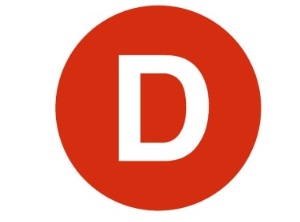 En el marco de la 10° versión  del Torneo Delibera, organizado por la Biblioteca  del Congreso Nacional, senador Manuel José Ossandón, firma este documento, hace Explicito su patrocinio y adhesión a la Iniciativa Juvenil de “MODIFICACIÓN  LEY 20.568 y modificación del artículo 15° de la Constitución de la República, el voto deja de ser voluntario, pasando a ser obligatorio”, llevada adelante por alumnos del Liceo Bicentenario de Excelencia Francisco Bilbao Barquín, de la Municipalidad de Quilicura, Región Metropolitana.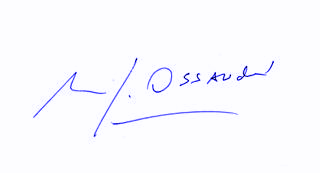 	Manuel José Ossandón Irarrázabal			SenadorValparaíso, 31 de mayo de 2018.